باسمه تعالی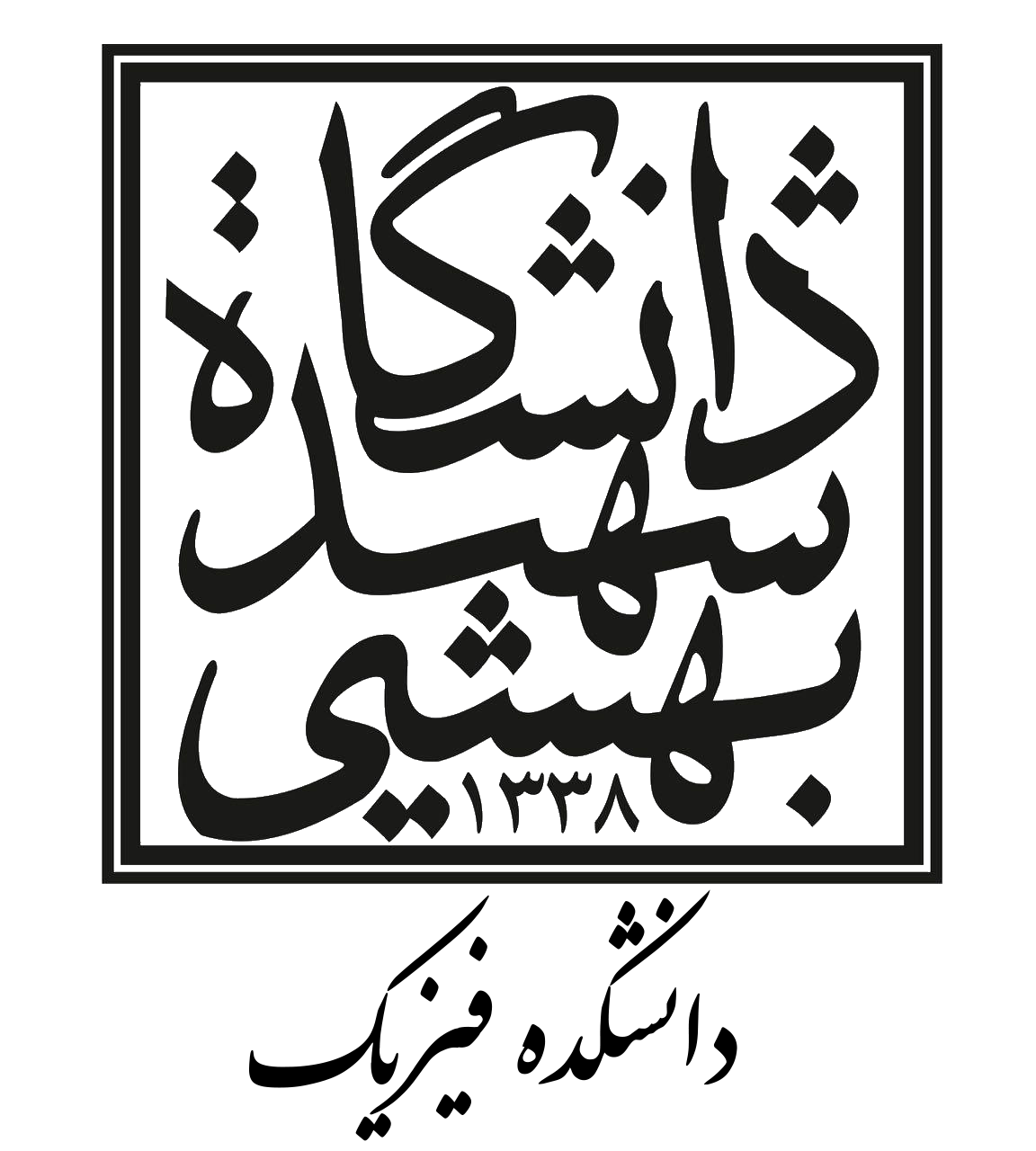 جناب آقای دکتر .....................................................مدیر محترم گروه ...................................................................با سلام و احترام،          بدین‌وسیلـه بـه اطـلاع می‌رسـانـد؛ عنـوان رساله آقای/ خانم ................................................، دانـشـجـوی مقطع دکتری رشته فیزیک گرایش ........................................................... ورودی ................13 به شماره دانشجویی ...................................................، تغییر کرده است.موضوع قبلی: ............................................................................................................................................................................................................................................................................................موضوع جدید: ............................................................................................................................................................................................................................................................................................